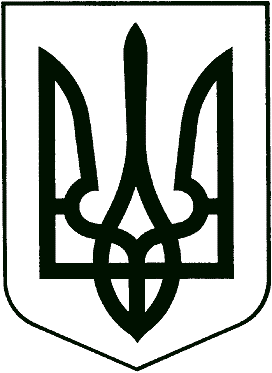 У К Р А Ї Н АКОРЮКІВСЬКА МІСЬКА РАДАЧЕРНІГІВСЬКА ОБЛАСТЬР І Ш Е Н Н Я(двадцять друга сесія сьомого скликання)__ лютого 2019 року                      м. Корюківка                                   № 1-22/VІIПро звернення депутатів Корюківської міської ради З метою гарантування територіальних умов здійснення місцевого самоврядування відповідно до адміністративно-територіального устрою Чернігівської області, забезпечення реалізації прав Корюківської міської ради по регулюванню земельних відносин в її адміністративних межах та ефективного використання потенціалу територій із збереженням їх природних ландшафтів, історико-культурних цінностей, врахуванням інтересів власників земельних ділянок, землекористувачів і затвердженої містобудівної документації, створення повноцінного життєвого середовища і сприятливих умов територіального розвитку міста Корюківка, відповідно до статті 174 Земельного кодексу України, статей 26, 59 Закону України «Про місцеве самоврядування в Україні»,міська рада вирішила:1.Схвалити текст звернення депутатів Корюківської міської ради, що додається.2. Направити Звернення депутатів Корюківської міської ради до Кабінету Міністрів України з метою ініціювання перед Верховною Радою України щодо затвердження Проекту землеустрою про встановлення (зміни) меж міста Корюківка Чернігівської області.3. Контроль за виконанням даного рішення покласти на постійну комісію міської ради з питань житлово-комунального господарства, регулювання земельних відносин, будівництва та охорони навколишнього природного середовища.Міський голова                                                                          Р.АХМЕДОВЗВЕРНЕННЯ депутатів Корюківської міської ради до Кабінету Міністрів України щодо ініціювання перед Верховною Радою України про затвердження Проекту землеустрою про встановлення меж міста Корюківка Чернігівської областіМетою формування територій і встановлення меж адміністративно-територіальних утворень є створення територіальних умов для самостійного вирішення органами місцевого самоврядування всіх питань місцевого життя. На сьогодні місто Корюківка не має чіткої затвердженої межі міста.На підставі рішення шостої сесії Корюківської міської ради сьомого скликання від 25.05.2017 року «Про надання дозволу на розроблення проекту землеустрою щодо встановлення (зміни) меж населеного пункту міста Корюківка Чернігівської області» розроблено проект землеустрою щодо встановлення (зміни) меж м. Корюківка Корюківського району Чернігівської області.Потреба в зміні межі міста виникла у зв’язку з тим, що населений пункт викликає потребу у подальшому розвитку житлового будівництва, організації зон масового відпочинку населення, створення нових підприємств малого та середнього бізнесу у сфері обслуговування, подальшого розвитку транспортної та інженерної інфраструктури, створення нової виробничої території. Впорядкування існуючих і формування нових житлових масивів населеного пункту Корюківки вимагає розміщення на цій території повного комплексу об’єктів культурно-побутового обслуговування населення та формування нових громадських центрів населеного пункту.Станом на даний час, Проект землеустрою щодо встановлення меж міста Корюківка пройшов усі погоджувальні інстанції, отримав позитивні висновки та погоджений: Корюківською міською радою Чернігівської області – (рішення 15 сесії 7 скликання від 07.08.2018 року «Про погодження проекту землеустрою щодо встановлення (зміни) меж міста Корюківка Корюківського району Чернігівської області»); Корюківською районною державною адміністрацією Чернігівської області (розпорядження від 27.08.2018 року № 332 «Про погодження проекту землеустрою щодо встановлення (зміни) меж м. Корюківка»); Корюківською районною радою Чернігівської області (рішення 22 сесії 7 скликання від 20.12.2018 № 22-22/VII «Про погодження проекту землеустрою щодо встановлення (зміни) меж м. Корюківка Корюківського району Чернігівської області»); Чернігівською обласною радою (рішення 15 сесії 7 скликання від 04.10.2018 № 28-15/VII «Про погодження проекту землеустрою щодо встановлення (зміни) меж м. Корюківка Корюківського району Чернігівської області»).Згідно з обліковими даними існуюча площа міста Корюківка становить 1639,00 гектара земель.Проектом акта пропонується збільшити територію міста на 371,00 гектара земель, у тому числі за рахунок 371,00 гектара земель, що перебувають у віданні Корюківської міської ради Корюківського району.Після внесення змін згідно з проектом землеустрою загальна площа території міста Корюківка Корюківського району Чернігівської області становитиме 2010,00 гектара.Згідно з п.29 ст.85 Конституції України виключно до повноважень Верховної Ради України належить встановлення і зміна меж районів і міст, віднесення населених пунктів до категорії міст, найменування і перейменування населених пунктів і районів. Ця конституційна норма закріплена і п.1 ст.174 Земельного кодексу України.З метою гарантування територіальних умов здійснення місцевого самоврядування відповідно до адміністративно-територіального устрою Чернігівської області, забезпечення реалізації прав Корюківської міської ради по регулюванню земельних відносин в її адміністративних межах та ефективного використання потенціалу територій із збереженням їх природних ландшафтів, історико-культурних цінностей, врахуванням інтересів власників земельних ділянок, землекористувачів і затвердженої містобудівної документації, створення повноцінного життєвого середовища і сприятливих умов територіального розвитку міста Корюківка, ми, депутати Корюківської міської ради, просимо розглянути та ініціювати перед Верховною Радою України затвердити Проект землеустрою щодо встановлення меж міста Корюківка Чернігівської області.Ухвалено на пленарному засіданні  двадцять другої сесії  Корюківської міської ради  сьомого скликання  28 лютого 2019 року